1. Boroughwide Position –Birth Trends1.1 As the number of children born in the Borough has increased, Rochdale Borough Council has reviewed the need for extra Reception class places, to make sure that there are enough places to meet this expected growth. The situation has been different across each of the Townships, and this is described in the following sections. The number of children born in the year 2013/14 (admission to school in September 2018) provisionally shows a decrease in births in each township for the first time in a number of years. The graph below shows the number of children born in the Borough from 1992/93 school year.Boroughwide- extra places provided and planned to date1.2  Since 2010-11 school year, the Authority has worked with schools across the Borough to provide addition Reception Class places across each Township to meet the rise in demand for places. Some of these places are a permanent increase in capacity, but most were for a limited time period (bulge classes). The table below summarises the extra Reception class places that have been provided, or are planned to 2018-19 school year to date. This consultation will identify the need for further extra places at Township level from 2016 to 2018.2. Heywood Township - Births and Demand for Reception Places2.1 The graph below (2.2) shows the number of children born in the Heywood Township since 1992/93. The overall trend has been one of declining numbers of children born between 1992/3 and 2001/2. From then there was an increase in the number of children born, to a peak in 2010/11 (for admission to school this September – 2015). For the last 3 years there has been a fall in the number of children born in the Township.2.2 Graph to show the number of children born in Heywood between 1992/3 and 2013/14** birth numbers for 2013/14 are currently provisional.2.3 The number of Reception Class places currently available in Heywood schools is set out in the table below- based on the Published Admission Number (PAN) for September 2015, and taking account of where extra places have already been agreed with St Joseph’s RC & St Luke’s CE.2.4 Projecting expected demand for Reception class places in the township is based upon comparing the number of children born, with the number of children from that birth cohort taking up places in Heywood schools. In 2010/11 there were 8% more children wanting reception class places than have been born in the township. In 2011/12 there were 2% fewer children wanting reception class places than were born in the township. This is shown in the graph at paragraph 2.5 below. The take up of places in September 2014 was higher; with 5% more children wanting reception class places than were born in the township. Therefore, the projections for future demand take this into account.2.5 The graph below shows recent past trend in demand and future projection of demand in the Heywood Township up to September 2018:2.6 The following graph and table summarises the number of extra places that might be needed, and proposals for where they might be provided.2.7 Heywood Township Summary:*  For September 2015 the Authority has agreed to provide extra Reception class places above   the Planned Admission Number at St Luke’s CE and St Joseph’s RC.       *  For 2016 and 2017, further places will be needed. The proposals for Heywood Township are:   To support St Joseph’s RC School to admit a further 15 children in 2016 and 2017To provide an extra 30 places at St Luke’s CE for 2016 and 2017.3. Middleton Township - Births and Demand for Reception Places3.1 The graph below (3.2) shows the number of children born in the Middleton Township since 1992/93. The overall trend has been one of declining numbers of children born between 1998/9 and 2000/1. From then there was an increase in the number of children born, to a peak in 2011/12 (for admission to school in September 2016). For the last 2 years there has been a fall in the number of children born in the Township.3.2 Graph to show the number of children born in Middleton between 1992/3 and 2013/14** Birth numbers for 2013/14 are currently provisional.3.3 The number of Reception Class places currently available in Middleton schools is set out in the table        below- based on the Published Admission Number (PAN) and places available for September 2014.3.4 Projecting expected demand for Reception class places in the township is based upon comparing the number of children born, with the number of children from that birth cohort taking up places in Middleton schools. In 2010/11 there were 9% more children wanting reception class places than had been born in the township. In in 2013/14 there were 6% more children wanting reception class places than were born in the township. In 2014/15 there was the same number of children wanting reception class places as were born in the township. The progression for future place projections will reflect an increasing demand.3.5 Graph to show recent past trend in demand and future projection of demand:3.6 The following graph and table summarises the number of extra places that might be needed, and proposals for where they might be provided.3.7 Middleton Township Summary:From 2016/17 the Reception places available are expected to be enough to meet demand for places, however there is no margin for flexibility. From 2017/18 there are fewer reception places than the expected number of pupils and so there is a need for extra reception places within the Middleton Township for 2017 and 2018.The proposal for 2016, 2017 and 2018 are to:i.	Increase the admission capacity at Bowlee Park for 90 to 120 places and to consider whether this should be a permanent enlargement, to take account of further potential housing developments in Middleton; andii.	Increase the admission capacity at Boarshaw CP for 30 to 60 places for a further 2 years, i.e. 2017 and 2018 (subject to review).4. Pennines Township -  Births and Demand for Reception Places4.1 The graph below (4.2) shows the number of children born in Pennines Township since 1992/93. The overall trend has been reasonably consistent numbers of births between 1992/3 and 1999-2000, with a fall in births in 2000-01, and a steady increase in births to a new high point in 2013-14. The nature of birth and demand pressure varies across the township, and further detailed analysis of the distribution of births shows that the area most likely to need additional places is Milnrow/Newhey.4.2 Graph to show the number of children born in Pennines between 1992/3 and 2013/14*4.3  The number of Reception Class places currently available in Pennines schools is set out in the table below- based on the Published Admission Number (PAN) for September 2015.* for 3 years to 2016.4.4 Projecting expected demand for Reception class places in the township is based upon comparing the       number of children born, with the number of children from that birth cohort taking up places in Pennine       schools. In 2010/11 there were 29% more children wanting reception class places than had been born       in the township. In 2014/15 there were 7% fewer children wanting reception class places than has been       born in the township. This is shown in the graph at paragraph 6.4 below. The progression for future       place projections will reflect this.4.5 Graph to show recent past trend in demand and future projection of demand:4.6 The following graph and table summarises the number of extra places that might be needed, and proposals for where they might be provided.4.7 Township Summary:From September 2015, an extra 30 places were made available at Moorhouse CP. There is a need to consider extra places in 2016 because the expected shortfall in places and also for 2017 because a margin for flexibility is needed. The proposal is: to increase the number of school places at Moorhouse CP from 30 to 60 places. Further analysis of admissions and demand across the different parts of the Township will be undertaken.5. Rochdale Township - Births and Demand for Reception Places5.1 The graph below (5.2) shows the number of children born in Rochdale Township since 1992/93. The overall trend has been one of declining numbers of children born between 1992/3 and 2000/1. From then there was an increase in the number of children born, to a peak in 2008/9. Since then there has been a gradual decline in births until 2010/11 with a further decline in 2013/14. Generally fewer children take places in the township than were born in the township. An average of these are between 5% and 7% as fewer children are taking up places.5.2 Graph to show the number of children born in Rochdale between 1992/3 and 2013/14*.* Birth numbers for 2013/14 are currently provisional.5.3 The number of Reception Class places currently available in Rochdale schools is set out in the table below for September 2014.* 90 admission for 2012, 2013 and 2014 only.5.4 Projecting expected demand for Reception class places in the township is based upon comparing the number of children born, with the number of children from that birth cohort taking up places in Rochdale schools. In 2010/11 there were 11% fewer children wanting reception school places than had been born within the township. In 2012/13 there were 5% fewer children wanting reception places than were born within the township. In 2014/15 there were 7% fewer children wanting reception class places than were born within the township. The progression for future place projections will reflect this.5.5 Graph to show recent past trend in demand and future projection of demand:5.6 The following graph and table summarises the number of extra places that might be needed, and proposals for where they might be provided.5.7 Township Summary: The number of reception places for 2015 and 2016 is sufficient to accommodate the expected number of pupils. However, from 2017 there is a need for a temporary margin of flexibility.5.8 The proposal is to:Based on the distribution of births the proposal is to admit a further 30 children to Sandbrook School in each of 2016 & 2017; andKeep more places for 2016 & 2017 as there is demand for places in this area of the township and there is a need to ensure there is a margin for flexibility.6. Additional Information6.1 Making your views known:Your views on the following will be helpful,* are we proposing enough extra places?* are the places in the right locality to meet need?* would you suggest something different about the need for extra reception places?After the closing date a report will go to Township Committees for their views before a final Cabinet Decision is taken.6.2 Contact Details:Please send any comments or responses to: Robert Aspinall, School Organisation & Development Team, Rochdale Borough Council, Schools Service, Number One Riverside, Smith Street, Rochdale, OL16 1XU or e-mail: Robert.aspinall@rochdale.gov.uk by 22nd July 2015.Author:		Chris SwiftEmail:		Chris.Swift@Rochdale.Gov.UKDate:		24th June 2015Appendices to Support this Report:Appendix One:	Birth Distribution Maps per TownshipHeywood Township:The Birth Distribution Map for Heywood shows that there is a peak of births for the admission year 2015-16. The distribution of births indicates that the Hopwood area has a high birth rate compared to the rest of the township. Therefore, there is a requirement to increase the number of school places for a temporary period across 3 years, starting from the 2015-16 admission year.Middleton Township:The Birth Distribution Map for Middleton indicates that the majority of births are in the North West of the Township. As there are also plans for large scaled housing development in the Middleton Township, it is likely that the number of reception class places required will increase as a result of the increased population.Pennines Township:The Birth Distribution Map for Pennines indicates that Littleborough and the South West of the Township has a higher level of births than the surrounding areas. The projected numbers for children wanting reception places in this area for 15-16 and 16-17 exceeds the number of school places available. Therefore, there is a requirement to increase the number of places in the Pennines Township to accommodate this increase.Rochdale Township:The Birth Distribution Map provides a clear indication that the number of births within the Rochdale Township is significantly greater than the number of school places available. When analysing the data in the South East of the Township, mainly around the Castleton area, the Planned Admission Number totals 120 compared to 148 births in this area, meaning at least 28 extra places will be required to accommodate this part of the Rochdale Township.Appendix 2:	Admission Preferences and ApplicationsThis shows the increased demand in terms of parental preference across the four Townships at school level.Appendix 3:	Number on Roll by school by year group and Township as at January Census 2015This shows the number of students currently attending each school within the four Townships by year group as of January 2015.ROCHDALE BOROUGH COUNCILNEED FOR EXTRA RECEPTION CLASS PLACES September 2016 to September 2018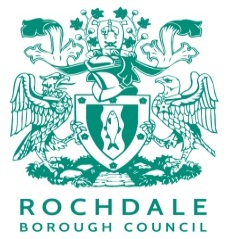 24th June 2015Year1992-931993-941994-951995-961996-971997-981998-991999-002000-012001-022002-032003-042004-052005-062006-072007-082008-092009-102010-112011-122012-132013-14Births3,0933,0882,8902,8762,8792,8392,7732,6652,5542,5912,6832,7992,8032,8403,0233,0743,0643,0153,0293,0483,0362819Township2010-112011-122012-132013-142014-152015-162016-172017-182018-19Heywood03045453075303030Middleton306075751221221227777Pennines0832384777473232Rochdale27721721298454545454BOROUGH57170324287283328253193193Year1992-931993-941994-951995-961996-971997-981998-991999-002000-012001-022002-032003-042004-052005-062006-072007-082008-092009-102010-112011-122012-132013-14Births448401393367365362383340369318321353362354370392389363398382377351SchoolPlacesSchoolPlacesSchoolPlacesSchoolPlacesHeap Bridge25Harwood Park60Hopwood 60Our Lady & St Paul's RC VA30Woodland  60All Souls CE VC30St Michael's CE VA30St Joseph's RC VA60St Margaret's CE VA30St Luke's CE VC60 2011/12 2012/132013/14 2014/15 2015-162016-172017-182018-19Expected Reception Children383395383382430412399371Reception Places Available400415415400445400400400Births370392389363398382377351Heywood2014/152015-162016-172017-182018-19Reception Places400400400400400Expected Pupils382430412399371Extra Places Neededn/aAt least 30 but extra places are needed for a margin of flexibility12- but extra places are needed for a margin of flexibility0- but extra places are needed for a margin of flexibilityEnough places available with a margin of flexibilityWhere more extra places might be availablen/aSt.Joseph RC-15 extra places agreed with the Governing BodySt Lukes CE – 30 extra places agreed with the Governing Body –  45 places providedSt Joseph RC 15 places, St Lukes CE: 30 placesSt Joseph RC 15 places subject to review, St Lukes CE 30 placesn/aYear1992-931993-941994-951995-961996-971997-981998-991999-002000-012001-022002-032003-042004-052005-062006-072007-082008-092009-102010-112011-122012-132013-14Births645666610591613644577521471507495517503535583562561633637649629578SchoolPlacesSchoolPlacesSchoolPlacesSchoolPlacesBoarshaw60St Mary's RC60St Gabriel's CE VC30Alkrington60St John Fisher RC30Middleton Parish60Elm Wood60St Thomas More RC45Hollin60Parkfield30St Peter's RC45St Michael's CE VA30Bowlee Park90Little Heaton30 2011/12 2012/132013/14 2014/15 2015-162016-172017-182018-19Expected Reception Children585575593635677690661607Reception Places Available598613613690690690615615Births583562561633637649629578Sept 2014Sept 2015Sept 2016Sept 2017Sept 18Places available690690690615615Estimated Pupils635677690661607Extra Places Needed023 spare places but extra places are needed for a margin of flexibilityNo spare places but extra places are needed for a margin of flexibility 46 -8but extra places are needed for a margin of flexibility OptionsThe proposal for 2016, 2017 and 2018 are to:Increase the admission capacity at Bowlee Park for 90 to 120 places and to consider whether this should be a permanent enlargement, to take account of further potential housing developments in Middleton.Increase the admission capacity at Boarshaw CP for 30 to 60 places for a further 2 years, i.e. 2017 and 2018 (subject to review).The proposal for 2016, 2017 and 2018 are to:Increase the admission capacity at Bowlee Park for 90 to 120 places and to consider whether this should be a permanent enlargement, to take account of further potential housing developments in Middleton.Increase the admission capacity at Boarshaw CP for 30 to 60 places for a further 2 years, i.e. 2017 and 2018 (subject to review).The proposal for 2016, 2017 and 2018 are to:Increase the admission capacity at Bowlee Park for 90 to 120 places and to consider whether this should be a permanent enlargement, to take account of further potential housing developments in Middleton.Increase the admission capacity at Boarshaw CP for 30 to 60 places for a further 2 years, i.e. 2017 and 2018 (subject to review).The proposal for 2016, 2017 and 2018 are to:Increase the admission capacity at Bowlee Park for 90 to 120 places and to consider whether this should be a permanent enlargement, to take account of further potential housing developments in Middleton.Increase the admission capacity at Boarshaw CP for 30 to 60 places for a further 2 years, i.e. 2017 and 2018 (subject to review).Year1992-931993-941994-951995-961996-971997-981998-991999-002000-012001-022002-032003-042004-052005-062006-072007-082008-092009-102010-112011-122012-132013-14Births382399362377383358364371327356385423390398436447427423472463448508* Birth numbers for 2013/14 are currently provisional.* Birth numbers for 2013/14 are currently provisional.* Birth numbers for 2013/14 are currently provisional.* Birth numbers for 2013/14 are currently provisional.* Birth numbers for 2013/14 are currently provisional.* Birth numbers for 2013/14 are currently provisional.* Birth numbers for 2013/14 are currently provisional.* Birth numbers for 2013/14 are currently provisional.* Birth numbers for 2013/14 are currently provisional.* Birth numbers for 2013/14 are currently provisional.* Birth numbers for 2013/14 are currently provisional.* Birth numbers for 2013/14 are currently provisional.SchoolPlacesSchoolPlacesSchoolPlacesSchoolPlacesAlice Ingham RC24St Andrew'sCE VC45Littleborough60Crossgates45Hamer45Stansfield Hall CE VC20Smithy Bridge60Newhey*45Kentmere45St Mary's RC30Moorhouse30St Thomas' CE VA21St James' CE  F30Holy Trinity CE VA30Milnrow Parish CE VA30 2011/12 2012/132013/14 2014/15 2015-162016-172017-182018-19Expected Reception Children512524539526594587533477Reception Places Available521547549566560560545545Births599630587565624618568508Sept 2014Sept 2015Sept 2016Sept 2017Sept 18Places Available566566566551551Estimated Pupils532596590543480Extra Places Needed-3427-12but extra places are needed for a margin of flexibility-68OptionsBased on birth data- the growth pressure is mainly in the Newhey/Milnow area. Extra places are needed for this September and for 2016 and 2017, the proposal is to increase the number of school places at Moorhouse CP from 30 to 60.Based on birth data- the growth pressure is mainly in the Newhey/Milnow area. Extra places are needed for this September and for 2016 and 2017, the proposal is to increase the number of school places at Moorhouse CP from 30 to 60.Based on birth data- the growth pressure is mainly in the Newhey/Milnow area. Extra places are needed for this September and for 2016 and 2017, the proposal is to increase the number of school places at Moorhouse CP from 30 to 60.Year1992-931993-941994-951995-961996-971997-981998-991999-002000-012001-022002-032003-042004-052005-062006-072007-082008-092009-102010-112011-122012-132013-14Births1594160115231541151814591448142313371410148215061548155316341673168715931522155415821382SchoolPlacesSchoolPlacesSchoolPlacesSchoolPlacesBamford Academy45Meanwood60Greenbank60Broadfield60Whittaker Moss45Spotland60All Saints CE VA30Deeplish Academy60Norden60Shawclough60Heybrook90Lowerplace60Caldershaw30Healey F30Belfield  45St Peter's CE VC60Brimrod30Ashfield Valley30Castleton30St John'sCE VA T'ham10Marland Hill60Sandbrook*90St Mary's CE VC30St Edward's CE VC52Holy Family RC30Sacred Heart RC30St Gabriel's RC30St John's RC45St Patrick's RC45St Vincent's RC602011/122012/132013/142014/152015-162016-172017-182018-19Expected Reception Children13781415141913531330135814011333Reception Places Available13951500146514121384138213821382Births14711489152714511370139914521382Sept 2014Sept 2015Sept 2016Sept 2017Sept 2018Places Available14271397139713971397Estimated Pupils13531330135814011333Extra Places Neededn/a0-39 to -40but extra places are needed for a margin of flexibility 4but extra places are needed for a margin of flexibility-64Optionsn/an/aThe proposal is to:Based on the distribution of births the proposal is to admit a further 30 children to Sandbrook School in each of 2016 & 2017; andKeep more places for 2016 & 2017 as there is demand for places in this area of the township and there is a need to ensure there is a margin for flexibility.The proposal is to:Based on the distribution of births the proposal is to admit a further 30 children to Sandbrook School in each of 2016 & 2017; andKeep more places for 2016 & 2017 as there is demand for places in this area of the township and there is a need to ensure there is a margin for flexibility.The proposal is to:Based on the distribution of births the proposal is to admit a further 30 children to Sandbrook School in each of 2016 & 2017; andKeep more places for 2016 & 2017 as there is demand for places in this area of the township and there is a need to ensure there is a margin for flexibility.